ГРАФИКпроведения родительских собраний в 3-х классах по вопросу выбора модуля ОРКСЭ МБОУ СОШ № 22 г. Ставрополя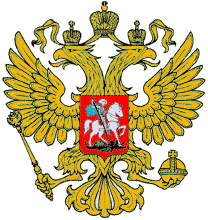 Российская ФедерацияМуниципальное бюджетное общеобразовательное учреждение средняя общеобразовательная школа № 22 г. СтаврополяВорошилова пр., д.8, г. Ставрополь, 355040, Ставропольский край
Тел. факс (8652) 72-04-05, 72-04-09.
E-mail: sch22@stavedu.ruОКПО 22091492 ОГРН 1022601955705ИНН 2635022385 КПП 263501001Информация о родительских собранияхДата проведенияКласс (литера)Тема24.03.163АВыборы модуля ОРКСЭ18.03.163БВыборы модуля ОРКСЭ24.03.163ВВыборы модуля ОРКСЭ21.03.163ГВыборы модуля ОРКСЭ22.03.163ДВыборы модуля ОРКСЭ